Приложение №2к Постановлению № 1-19 от 01.12.2016г.УтверждаюГлава Местной администрацииМО СОСНОВАЯ ПОЛЯНА__________________ А.Р.РауВедомственная целевая программа на 2017 год«Участие в деятельности по профилактике правонарушений                          в Санкт-Петербурге  в формах и порядке, установленных    законодательством Санкт-Петербурга»ПАСПОРТ ПРОГРАММЫ
Перечень мероприятий ведомственной целевой программы   «Участие в деятельности по профилактике правонарушений в Санкт-Петербурге на территории внутригородского муниципального образования Санкт-Петербурга муниципального округа СОСНОВАЯ ПОЛЯНА на 2017г.»Код бюджетной классификации 939 0709 79500 00511240Главный специалист                                                                                       Позднякова И.П.Приложение 1.1.Технические требованияк тиражированию материалов, посвященных проблемам профилактики правонарушений и пропаганде здорового образа жизни.Приложение 1.2.Техническое заданиек организации и проведению лекций-бесед по профилактике правонарушенийПриложение 1.3.Техническое заданиек организации и проведению фотовыставки, посвящённой проблемам правонарушений среди подростковПриложение 1.4.Техническое заданиек организации и проведению круглого стола, посвящённого проблемам правонарушений среди подростковОтветственный исполнитель программыМестная администрация внутригородского муниципального образования Санкт-Петербурга муниципального округа СОСНОВАЯ ПОЛЯНАНаименование
программы               Ведомственная целевая программа на 2017 год«Участие в деятельности по профилактике правонарушений                          в Санкт-Петербурге  в формах и порядке, установленных    законодательством Санкт-Петербурга»Основание 
разработки 
ПрограммыФЗ № 124 от 24.07.1998 (ред. от 03.12.2011) «Об основных гарантиях прав ребенка в Российской Федерации»; ФЗ от 24.06.1999 № 120 (ред. от 03.12.2011) «Об основах системы профилактики безнадзорности и правонарушений несовершеннолетних»;ФЗ от 25.07.2002 № 114 (ред. от 29.04.2008) «О противодействии экстремистской деятельности»;Постановление Правительства Санкт-Петербурга от 24.03.2009 № 310 и комплексные меры по профилактике правонарушений;Закон Санкт-Петербурга от 04.06.2007 № 230-42 (ред. от 21.09.2011) «О профилактике правонарушений в Санкт-Петербурге»Цели
программы- создание условий для развития систем охраны общественного порядка и профилактики правонарушений и преступности среди подростков на территории МО СОСНОВАЯ ПОЛЯНА.Задачи
программыобеспечение комплексных мероприятий по предупреждению преступности среди несовершеннолетних, профилактике правонарушений, незаконного оборота алкогольной, наркотической, и контрафактной продукции;охрана общественного порядка, защита конституционных прав и свобод граждан, снижение уровня преступности на территории МО  СОСНОВАЯ ПОЛЯНАсоздание дополнительных условий для расширения и укрепления материально-технического обеспечения  системы профилактики правонарушений и преступлений;создание условий для сокращения незаконного оборота наркотиков и их употребления, поэтапного сокращения наркомании и связанной с ней преступности до уровня минимальной опасности обществу;- осуществление системы мер, направленных на укрепление общественного порядка и безопасности на территории СОСНОВАЯ ПОЛЯНА;- улучшение взаимодействия правоохранительных органов и  администрации    МО СОСНОВАЯ ПОЛЯНА;Этапы и сроки реализации программы2017 годОбъемы бюджетных ассигнований программы155,0 тыс. руб.Источники финансирования 
ПрограммыМестный бюджет МО СОСНОВАЯ ПОЛЯНА на 2017 годОжидаемые результаты реализации программыреализация программы позволит:- повысить эффективность системы социальной профилактики правонарушений;- привлечь к совместной деятельности по предупреждению правонарушений предприятия, учреждения, организации всех форм собственности, а также общественные объединения;- обеспечить развитие нормативно-правовой базы профилактики правонарушений;- улучшить информационное обеспечение деятельности органов местного самоуправления и общественных объединений по обеспечению охраны общественного порядка на территории МО СОСНОВАЯ ПОЛЯНА- снизить уровень  вовлечения подростков и молодежи, в среду нарушителей правопорядка;
№ п/пНаименование мероприятийВремя проведенияСумма (тыс. руб.)Кол-во участников1Тиражирование материалов, посвященных проблемам профилактики правонарушений и пропаганде здорового образа жизни.Февраль40.05602Лекции- беседы с жителями МО СОСНОВАЯ ПОЛЯНА по профилактике правонарушений, 12 шт.Апрель - май, сентябрь- октябрь50.06003Фотовыставка, посвящённая проблемам правонарушений среди подростков.Сентябрь - октябрь45.030004Круглый стол «Профилактика правонарушений среди несовершеннолетних»Сентябрь - октябрь20.040Итого 155.001.Исполнитель обязуется оказать следующие услуги:1. Изготовление печатной продукции:1.1. Исполнитель обязан не позднее марта 2017 года провести конкурс среди жителей на лучшую разработку макета,  брошюры и буклета и изготовить данную продукцию.1.2. Макеты и содержание печатной продукции необходимо согласовать с Заказчиком. 1.3. Текст и наполнение брошюры и буклета предоставляет Исполнитель.1.4. Исполнитель доставляет всю продукцию Заказчику.1.5. Исполнитель осуществляет:– разработку макета брошюры, согласование макета с Заказчиком и УМВД по Красносельскому району, – печать брошюры, минимальные требования к брошюре: формат А6, красочность 4+4, бумага 130 гр/м., 150 стр., количество 60 шт.;– разработку макета и печать буклета, минимальные требования к буклету – формат А5, красочность 4+4, бумага 130 гр/м, количество 500 шт.1.6. Исполнитель осуществляет своими силами доставку, разгрузку и складирование печатной продукции в помещении Заказчика.1.Адрес места проведенияОбразовательные учреждения, расположенные на территории Муниципального образования СОСНОВАЯ ПОЛЯНА.2.Дата и время проведенияАпрель – май, сентябрь  - октябрь 2017Точная дата и время согласуется с Заказчиком в срок не позднее, чем за 5 дней до проведения Мероприятия3.Кол-во участников ОбщееНе менее чем 600 чел3.1Кол-во участников на каждом мероприятииНе менее чем 50 чел3.2 Возрастная категория участников14+4.Кол-во мероприятий125.Длительность каждого мероприятияНе менее 00 ч 45 м6.Срок согласования сценария (плана) проведения мероприятия с ЗаказчикомНе позднее 5 дней до проведения7.Исполнитель обязуется оказать следующие услуги:Дата и время проведения: апрель-май, сентябрь-октябрь 2017 года.Исполнитель обязан согласовать точные даты и план проведения лекций-бесед с Заказчиком не менее, чем за 5 рабочих дней до планируемой даты проведения. Организовать и провести 12 (двенадцать) лекций-бесед с учащимися (не менее 50 человек на каждой лекции-беседе) МО СОСНОВАЯ ПОЛЯНА, продолжительностью не менее 1 академического часа каждая, согласовав план проведения лекции-беседы с Заказчиком не менее, чем за 5 рабочих дней  до планируемой даты проведения.Для встречи Исполнитель обязан оказать следующие услуги:– предоставление помещения для проведения лекций-бесед по предварительной договоренности с учреждением;– встреча с представителями правоохранительных органов (действующие сотрудники ФСБ, МВД, ОГИБДД);– работа лектора;– администратор;– разработать и согласовать с Заказчиком не менее, чем за 3 рабочих дня листовки с соответствующей тематикой (профилактика правонарушений), печать листовок форматом А5 в количестве 600 шт. Необходимо предоставить фотоотчет о проведенном мероприятии не позднее, чем через 5 дней после его проведения, на электронном носителе CD и не менее 5 лучших фотографий на бумажном носителе. Фотосъемка должна вестись в цифровом формате. На фотографиях должны быть отображены все сотрудники и основные события мероприятия.7.1Предоставить помещениеСамостоятельное согласование помещения для проведения лекций - бесед.7.2 Доставка, монтаж, вывоз Самостоятельная доставка и вывоз оборудования8.Исполнитель обязуется предоставить имуществоПроекционное оборудование, ноутбук, подготовка материала;1.Адрес места проведенияПомещение учреждения культуры, находящегося на территории округа2.Дата и время проведенияСентябрь – октябрь 2017Точная дата и время согласуется с Заказчиком в срок не позднее, чем за 5 дней до проведения Мероприятия3.Кол-во участников ОбщееНе менее чем 3000 чел.3.1Кол-во участников на каждом мероприятииНе менее чем 80 человек на церемонии награждения победителей фотовыставки3.2Возрастная категория участников14+4.Кол-во мероприятий15.Длительность каждого мероприятияНе менее 01 ч 00 м (Церемония награждения победителей фотовыставки)6.Срок согласования сценария (плана) проведения мероприятия с ЗаказчикомНе позднее 5 дней до проведения7.Исполнитель обязуется оказать следующие услуги:Организовать и провести фотовыставку по профилактике правонарушений. Исполнитель предоставляет помещение учреждения культуры для демонстрации фотовыставки жителям Муниципального образования СОСНОВАЯ ПОЛЯНА. Организовать и провести церемонию награждения победителей фотовыставки призами: фигура в виде звезды  не менее 15 см на гранитном постаменте с надписью «Фотовыставка по профилактике правонарушений МО СОСНОВАЯ ПОЛЯНА Санкт-Петербург 2017 г.».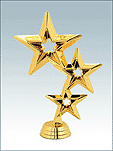 Организовать работу 1 (одного) ведущего для церемонии награждения победителей фотовыставки.Организовать на церемонии награждения демонстрацию моноспектакля по профилактике правонарушений с участием профессиональных артистов не менее 2-х человек.Организовать на церемонии награждения работу звукорежиссера на всё время проведения мероприятия.Организовать на церемонии награждения встречу подростков с представителем, работающим в правоохранительных органах.Необходимо предоставить фотоотчет о проведенном мероприятии не позднее, чем через 5 дней после его проведения, на электронном носителе CD и не менее 5 лучших фотографий на бумажном носителе. Фотосъемка должна вестись в цифровом формате. На фотографиях должны быть отображены все сотрудники и основные события мероприятия.Для фотовыставки исполнитель предоставляет:– печать фотографий, формат А3, полноцвет, 170 гр/м, высокого качества (фотографии по согласованию с Заказчиком) – 50 шт.– Информационные стенды (фоторамки) для проведения фотовыставки, не менее 10 штук. Размеры фоторамок А3, материал дерево – 50 шт.7.1Предоставить помещениеАренда помещения осуществляется самостоятельно Исполнителем.7.2Доставка, монтаж, вывозОсуществить доставку, монтаж, демонтаж  фотовыставки за счет Исполнителя.8.Исполнитель обязуется предоставить имуществоИсполнитель обязан обеспечить: музыкальное сопровождение (звуковая аппаратура мощностью 1 кВт, радиомикрофоны не менее 2-х штук, 2-активные звуковые колонки на стойках, ноутбук, микшерный пульт, комплект коммутации).1.Адрес места проведенияУчреждение социального обслуживания граждан, находящегося на территории округа.2.Дата и время проведенияСентябрь - октябрь 2017Точная дата и время согласуется с Заказчиком в срок не позднее, чем за 5 дней до проведения Мероприятия3.Кол-во участников ОбщееНе менее чем 30 чел.3.1Кол-во участников на каждом мероприятииНе менее чем 30 чел.3.2 Возрастная категория участников14+4.Кол-во мероприятий15.Длительность каждого мероприятияНе менее 01 ч 6.Срок согласования сценария (плана) проведения мероприятия с ЗаказчикомНе позднее 5 дней до проведения7.Исполнитель обязуется оказать следующие услуги:Организовать и провести круглый стол по профилактике правонарушений с участием представителей ОГИБДД, территориального отдела полиции, представителей школ, инспекторов ОДН.Дата и время проведения: сентябрь - октябрь ., конкретную дату, время и план проведения мероприятия Исполнитель обязан согласовать Заказчиком не менее, чем за 5 рабочих дней до планируемой даты проведения.Исполнитель предоставляет помещение для проведения круглого стола Муниципального образования СОСНОВАЯ ПОЛЯНА. Организовать работу 1 (одного) ведущего мероприятия.Организовать работу звукорежиссера на всё время проведения мероприятия.Разработать макет и организовать печать буклета, минимальные требования к буклету – формат А5, красочность 4+4, бумага 130 гр/м, не менее 50 шт.Необходимо предоставить фотоотчет о проведенном мероприятии не позднее, чем через 5 дней после его проведения, на электронном носителе CD и не менее 5 лучших фотографий на бумажном носителе. Фотосъемка должна вестись в цифровом формате. На фотографиях должны быть отображены все сотрудники и основные события мероприятия.7.1Предоставить помещениеСогласовать проведение мероприятия с учреждением социального обслуживания граждан, находящегося на территории округа.7.2Организовать питание (питьевой режим)Организовать кофе–брейк для участников мероприятия не менее чем на 40 персон. Расчет меню на 1 персону:– 2 бутерброда (1 с сыром, 1 с колбасой сервелат);– 2 пирожных;– чай (черный, зеленый) (не менее 200 мл.);– сахар (не менее 10 гр.);– посуда (чашка, тарелка, ложка чайная);– материал посуды – жаропрочное стекло или фарфор;– салфетки (не менее 2 шт.).7.3Доставка, монтаж, вывозДоставка, монтаж, демонтаж осуществляется силами Исполнителя.8.Исполнитель обязуется предоставить имущество– Исполнитель обязан обеспечить музыкальное сопровождение (звуковая аппаратура мощностью 1 кВт, радиомикрофоны не менее 2-х штук, 2-активные звуковые колонки на стойках, ноутбук, микшерный пульт, комплект коммутации).9.Исполнитель обязуется предоставить призыОрганизовать награждение участников круглого стола поощрительными призами - флэшкарты не менее 8 Гб, не менее 30 шт.